План антитеррористических  мероприятий в МКДОУ № 28 «Гусельки»2020 годПлан антитеррористических  мероприятий в МКДОУ № 28 «Гусельки»2020 годПлан антитеррористических  мероприятий в МКДОУ № 28 «Гусельки»2020 годПлан антитеррористических  мероприятий в МКДОУ № 28 «Гусельки»2020 год№ п/пНаименование мероприятияОтветственныеСрок1Разработка приказа об организации пропускного режима в ДОУЗаведующийсентябрь2Приказ о назначение ответственных за безопасность в ДОУЗаведующийсентябрь3Разработка  паспорта дорожной  безопасности ДОУЗаведующий, завхоз4Обновление нормативной информации по антитеррору на стендеВоспитателив течение года5Введение листа приёмаВоспитателив течение года6Разработка памяток по антитеррору для стендаЗаведующий, воспитателив течение года7Ежедневный контроль за содержанием в надлежащем порядке здания, подвальных помещений, территории детского сада и т.д.Администрация ДОУв течение года8Содержание противопожарного оборудования и средств пожаротушения в исправном состоянии.Администрация ДОУв течение года9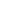 Проведение ситуативных бесед в режимных моментах с воспитанниками по повышению бдительности, обучению правилам поведения в условиях чрезвычайного происшествияОтветственный за обеспечение безопасности по ПДД,ПББВоспитателив течение года10Усиление контроля за соблюдением противопожарного режима в ДОУАдминистрация ДОУв течение года11Размещение информации по антитеррору на сайте детского сада Ответственный за ведение сайтапо мере обновления12Обеспечение обслуживания и ремонта действующей охранно–пожарной системыЗавхозв течение года13Разработка и обеспечение инструкциями, памятками по антитеррору сотрудников, сторожей, родителейАдминистрация ДОУв течение года14Проведение инструкций с педагогами детского сада по проявлению бдительности к бесхозным предметам, наблюдательности к посторонним лицам в детском саду и регулированию поведения детейАдминистрация ДОУв течение года